Name ___________________                      Guess What?Compose a sentence that uses one of the roots words. Try to be as specific to the word as possible (a very descriptive sentence). Draw a box around the root word in the sentence.Example: I dislocated my shoulder and had to have the doctor put it back into place.1.________________________________________________________________________________________________________________________________________________________________________2.________________________________________________________________________________________________________________________________________________________________________3.________________________________________________________________________________________________________________________________________________________________________Partner 1: Read the sentence out loud to a partner, saying the word “blank” instead of the actual root word. 
Example: I blanked my shoulder and had to have the doctor put it back into place.
Partner 2: Guess the root word by writing your partner’s word that fits in the sentence in the blank below.
Partner 1: Reveal the correct answer.
Partner 2:  Circle whether you got the word right or wrong. This will help you know what to study. 
Partners 1 and 2: Switch roles, and repeat. Then find a new partner.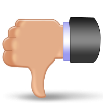 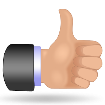 Guess  for  1___________________________________Guess for 2__________________________________Guess for 3__________________________________